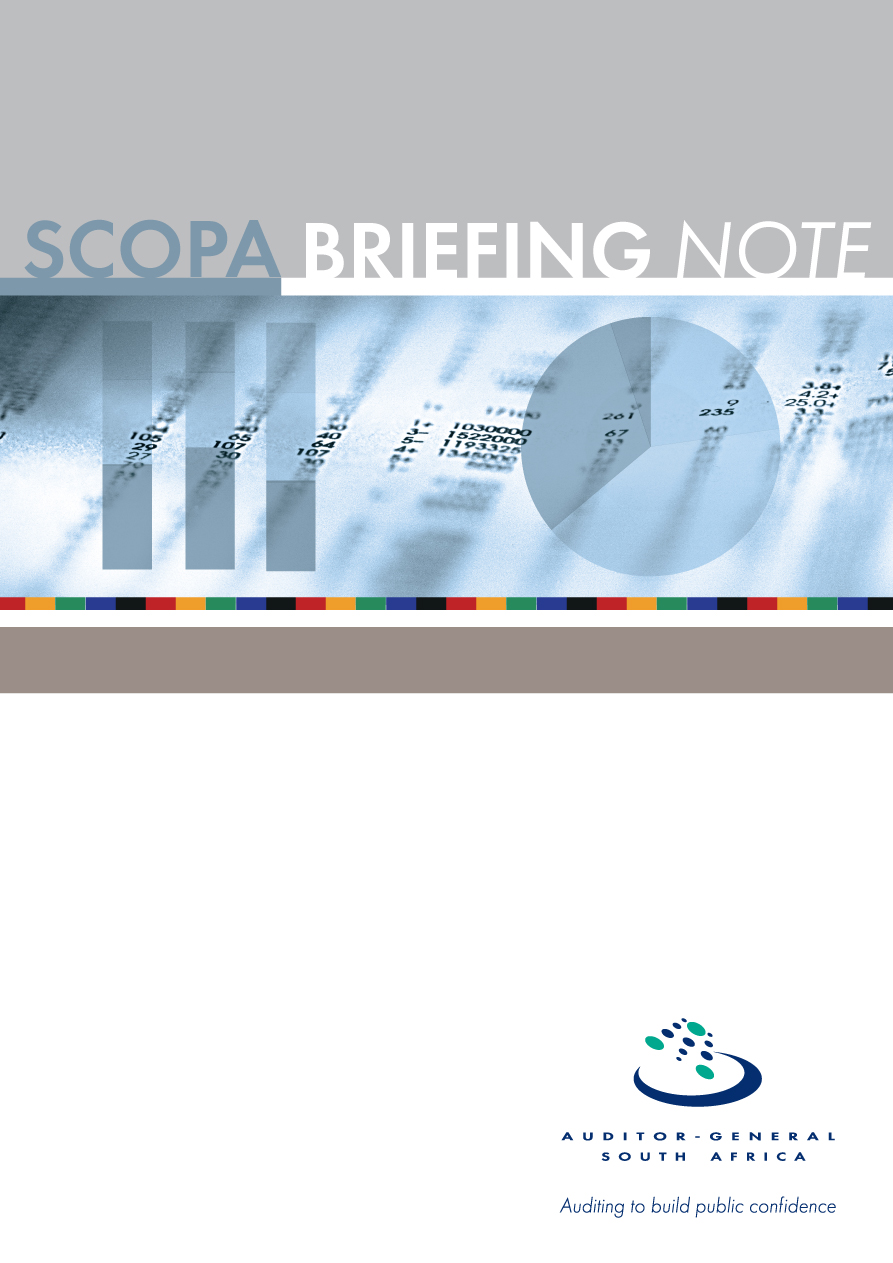 CONTENTS1. 	Introduction	12. 	Audit opinion history	33.	Key focus area	54.	Other matters of interest	165.	Drivers of internal control	186.	Other AGSA reports	187.	Combined Assurance on Risk Management in the Public Sector	198.	Minister commitments and progress on these commitments			   209.	Entities included in the portfolio not audited by the Auditor-General of South Africa (section 4(3) audit entities)                                                                          21				Introduction1.1	Reputation promise of the Auditor-General of South AfricaThe Auditor-General of South Africa (AGSA) has a constitutional mandate and, as the Supreme Audit Institution (SAI) of South Africa, it exists to strengthen our country’s democracy by enabling oversight, accountability and governance in the public sector through auditing, thereby building public confidence.1.2	Purpose of document The purpose of this briefing document is for the AGSA to provide an overview of the audit outcomes and other findings in respect of the Department of Public Enterprises and its entities for the 2014/15 financial year. Annually oversight committees set aside time to focus on assessing the performance of departments. On completion of the process, portfolio committees are required to develop department-specific reports, namely budgetary review and recommendations reports (BRRR) which express the committee`s view on the department’s budget for recommendation to the National Treasury ahead of the following year`s budget period. Our role as the AGSA is to reflect on the audit work performed across this portfolio to assist the portfolio committee in its oversight role in assessing the performance of the department and its entities taking into consideration the objective of the committee to produce a BRRR. It also provides an opportunity for the committee to identify best practices across the portfolio which can be set for the rest of the portfolio in order to improve on the total audit outcome of the portfolio and therefore improve on its service delivery.1.3	OverviewLegislative mandateThe Department of Public Enterprises provides shareholder oversight to six (previously eight) State Owned Companies (SOCs) namely Alexkor SOC Limited, Denel SOC Limited, Eskom SOC Limited, the South African Forestry Company SOC Limited, South African Express Airways SOC Limited and Transnet SOC Limited. The Department’s primary objective is to ensure that the State’s shareholdings in these companies are financially sustainable and deliver on Government’s strategic objectives. In addition the Government Shareholder Management Model was presented to the Presidency and will also be presented to cabinet in the near future. VisionTo drive investment, productivity and transformation in the Department’s portfolio of SOCs, their customers and suppliers so as to unlock growth, drive industrialisation, create jobs and develop skills.Mission and objectivesThe SOCs, are strategic instruments of industrial policy and core players in the New Growth Path. The department aims to provide decisive strategic direction to the SOC, so that their businesses are aligned with the national growth strategies arising out of the New Growth Path. It will do this by ensuring that their planning and performance, and investments and activities, are in line with Government medium term strategic framework and the Minister’s service delivery agreement.1.4	Structure of the Public Enterprise portfolio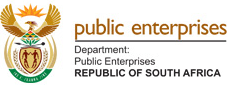 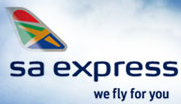 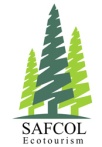 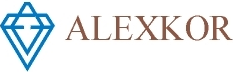 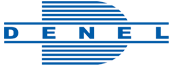 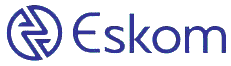 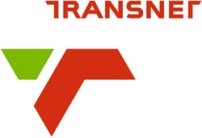 Audit opinion history2.1 Significant emphasis of mattersKey focus areas 3.1 Material errors or omissions in submitted annual financial statements3.1.1	Comments on additional AGSA interactions to help improve financial outcomes Predetermined objectives 3.2.1	Comments on additional AGSA interactions to help improve predetermined objectives outcomes Compliance with legislation Financial health Human resource management and consequence managementOther matters of interest Irregular expenditure: Expenditure incurred in contravention of key legislationFruitless and wasteful expenmditure: Expenditure that should not have been incurred (incurred in vain that could have been avoided and no value for money received)Drivers of internal controls Other AGSA reports6.1	InvestigationsDPEOne (1) investigation into allegations of maladministration, fraud and corruption reported during the year under review is still in progress.Investigation being done by SAB & T covering cases of non compliance with regulations with regards to Supply Chain Management (SCM) and allegations of circumvention of controls with regards to appointments.SAFCOLAs disclosed in the CEO’s report and notes to the financial statements independent consulting firms are performing investigations at the request of SAFCOL, which covers the period April 2014 to March 2015. The investigations were initiated based on allegations of the possible misappropriation of the entity’s assets as discovered during the audit. The outcome of the investigation is expected during the 2015/16 financial year.Combined Assurance on Risk Management in the Public Sector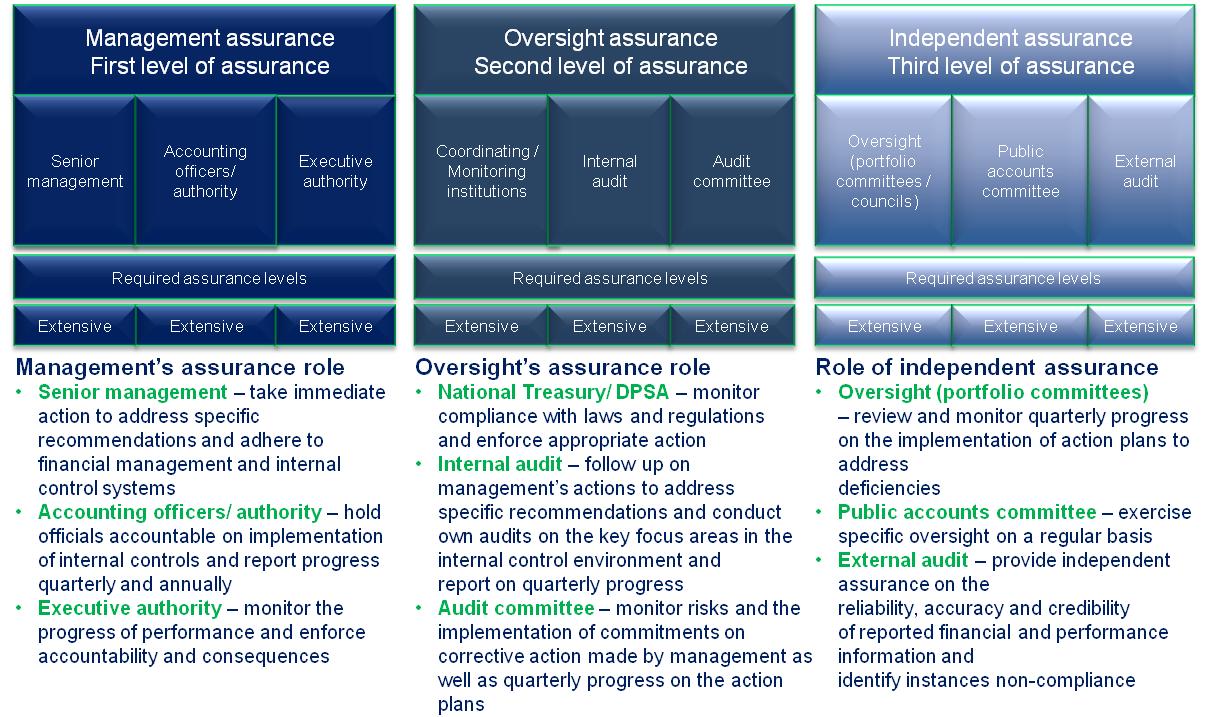 Minister commitments and progress on these commitmentsThe following include previous year commitments and new commitments:Entities included in the portfolio not audited by the Auditor-General of South Africa (section 4(3) audit entities)9.1 Audit opinion history9.2	Comments related to section 4(3) entities Predetermined objectives 9.3 Irregular expenditure related to section 4(3) entities10.3 Fruitless and wasteful expenditure related to section 4(3) entitiesAudit opinionsAudit opinionsAudit opinions201420132013201220112010Department of Public Enterprises (DPE)Department of Public Enterprises (DPE)Department of Public Enterprises (DPE)South African Express Airways SOC Limited (SAX)South African Express Airways SOC Limited (SAX)South African Express Airways SOC Limited (SAX)South African Forestry Company SOC Limited (SAFCOL)South African Forestry Company SOC Limited (SAFCOL)South African Forestry Company SOC Limited (SAFCOL)Qualification areasQualification areasQualification areas201420132013201220112010SAFCOL2012-13 Audit cycleNon-current assetsExpenditureSAFCOL2012-13 Audit cycleNon-current assetsExpenditureSAFCOL2012-13 Audit cycleNon-current assetsExpenditureSAX    2014-15 audit cycleNon-current assetsCurrent assetsIrregular expenditure    2012-13 and 2013-14 audit cyclesNon-current assetsCurrent assetsIrregular expenditureOther disclosure items       2010-11 and 2011-12 audit cyclesNon-current assetsCurrent assets LiabilitiesOther disclosure itemsSAX    2014-15 audit cycleNon-current assetsCurrent assetsIrregular expenditure    2012-13 and 2013-14 audit cyclesNon-current assetsCurrent assetsIrregular expenditureOther disclosure items       2010-11 and 2011-12 audit cyclesNon-current assetsCurrent assets LiabilitiesOther disclosure itemsSAX    2014-15 audit cycleNon-current assetsCurrent assetsIrregular expenditure    2012-13 and 2013-14 audit cyclesNon-current assetsCurrent assetsIrregular expenditureOther disclosure items       2010-11 and 2011-12 audit cyclesNon-current assetsCurrent assets LiabilitiesOther disclosure itemsPredetermined objectives material findingsPredetermined objectives material findingsPredetermined objectives material findings201420132013201220112010SAXSAXSAXSAFCOLSAFCOLSAFCOLCompliance with legislation material findingsCompliance with legislation material findingsCompliance with legislation material findings201420132013201220112010DPEDPEDPESAXSAXSAXSAFCOLSAFCOLSAFCOLAUDIT OPINION LEGENDAUDIT OPINION LEGENDAUDIT OPINION LEGENDAUDIT OPINION LEGENDClean audit opinion: No findings on predetermined objectives and complianceClean audit opinion: No findings on predetermined objectives and complianceClean audit opinion: No findings on predetermined objectives and complianceUnqualified with findings on predetermined objectives and complianceUnqualified with findings on predetermined objectives and complianceUnqualified with findings on predetermined objectives and complianceQualified audit opinion (with/without findings)Qualified audit opinion (with/without findings)Qualified audit opinion (with/without findings)Disclaimer/adverse audit opinionDisclaimer/adverse audit opinionDisclaimer/adverse audit opinionDepartment/entity had findings (in the related matter)Department/entity had findings (in the related matter)Department/entity had findings (in the related matter)Department/entityEmphasis of matter raised SAXGovernment guaranteeSouth African Express Airways SOC Limited was granted an extension of the existing guarantee relating to covenant breaches and working capital and an additional guarantee for further working capital and asset-based finance facilities. The guarantees were granted subject to certain conditions. The guarantee arrangements from the shareholder will reach capacity on 28 February 2020.Restatement of corresponding figuresThe corresponding figures for 31 March 2014 financial year have been restated as a result of an error discovered during 31 March 2015 financial year in the financial statements of South African Express Airways SOC Limited at, and for the year ended, 31 March 2014.SAFCOLRestatement of corresponding figuresFor the consolidated and separate financial statements certain corrections were made during the current financial year relating to the prior financial years for non-current assets, current liabilities, profit before tax and the retained earnings.Department/entityFinding Root causeRecommendationSAXMaterial adjustment to inventory, property plant and equipment (PPE) and long term liabilities.Delayed finalisation of the stock counts related to inventory and PPE resulting material adjustments being made to the financial statements together with inadequate review by the appropriate levels of governance within the entity of the financial statements before it was submitted for auditing.Conduct frequent cyclical stock counts with reconcilliations to the accounting records and detailed review of financial statements by senior management providing first level of assurance to its audit committee around the accuracy and completeness of the financial statements.SAFCOLMaterial adjustment to intangible asset balance for SAFCOL entity.Capital work in progress account used for tracking transactions relating to assets that do not yet meet requirements for use/depreciation/amortization was not appropriately cleared at year end as the control for the clearing of the account and reviewing such process was not effectively implementedThe entity should ensure that all suspense accounts are reconciled and sufficiently reviewed at the appropriate level on a regular basis.Department/entityAdditional interaction/ add service (eg. workshops etc)Impact / outcomeSAXWeekly audit steering committee meetings attended by the Chief Financial Officer (CFO). Escalation of critical audit matters timously.SAXAdditional weekly meetings with the Chief Executive Officer (CEO).Escalation of critical audit matters timously.SAXPresentation to the new board members on the audit outcomes and risks identified. Ensure the executive and board members are up to date with audit challenges.SAXWorkshop for executive management on  the root cause for each significant component with recommendations for these.Ensure the executive and board members are up to date with audit challenges.SAXAttendance at the annual stock take by senior audit staff with recommendations made at the stock take to ensure an accurate and complete stock take is conducted.Improvement of audit outcome as there was no qualification on the  current year inventory and rotables.SAFCOLRegular meetings with CFO and CEO throughout the audit periodMore efficient processes that lead to the timely completion of the audit. Also there was timeous communication of all significant matters.SAFCOLWorkshops with staff members on significant components of the entity that affect the audit outcomeMore efficient processes that lead to the timely completion of the audit. Also there was timeous communication of all significant matters.SAFCOLRegular interactions with the chairpersons of the audit committee and boardMore efficient processes that lead to the timely completion of the audit. Also there was timeous communication of all significant matters.Department/entityFindingRoot causeRecommendationSAXUsefulness – 5 of the 7 objectives selected did not meet the usefulness criteria as they were not measurable in terms of being well defined and specific  and targets were not consistent when compared to the corporate plan.Lack of standard operating procedures implemented for predetermined objectives.Strategic objectives were not ambiguous and not defined adequately.Standard operating procedures should be implemented and monitored.Strategic objectives should be specific and well defined.SAXReliability – 6 of the 7 objectives selected did not meet the reliability criteria as they were not valid, accurate and complete.Reviews performed on submitted information are not agreed to the actual supporting documentation to ensure accuracy, validity and completeness and therefore not reliable.Reported performance on objectives should be verified to actual supporting documentation before being submitted for approval.Different systems used for financial reporting and perfomance measurement purposes should be reconciled and aligned to ensure results generated are accurate and reliable.SAFCOLMaterial adjustments were made to the objectives of (i) area of forest under management and (ii) timber processing.On submission date the entity submitted the performance report for quarter 4 instead of the report relevant for the full year.Implement year to date quarterly reporting and also ensure that there is sufficient review of the performance report prior to submission date at relevant levels.Department/entityAdditional interaction/ add service (eg. workshops etc)Impact / outcomeSAXPresentation to the new board members on the audit outcomes of the prior year highlighting the root causes and risks identified. During the plannning stage of the audit we conducted a workshop for executive management on  the root cause for each significant component with recommendations for these root causes.Ensure the executive and board members are up to date with audit challenges. The impact will impact the next audit cycle due to the fact that the board members where only appointed after the financial year end.SAFCOLImplementation of prior year recommendations provided in our management report by entity early on in the financial year.Involvement of internal audit in the audit of AOPO during the financial year ensured that matters of concern is picked up early in the financial and corrected before the AGSA started with its audit. This was supplemented with our indended reliance on the audit work of internal audit to complement our audit work.No materail findings that impacted the audit report on usefulness and reliability of the selected objectives.Department/entityFinding Root causeRecommendationDPEDPE (continue)Procurement managementProcurment processes including  inviting competitive bids and obtaining 3 quotations where necessary were not followed.The bid adjudication committee composition did not comply with the requirements of Treasury Regulations.Contracts were awarded to bidders who did not submit a declaration of past supply chain practices such as fraud, abuse of SCM system and non-performance, which is prescribed in order to comply with Treasury regulation 16A9.2.Contracts and quotations were awarded to suppliers whose tax matters had not been declared by the South African Revenue Services to be in order as required by Treasury Regulations 16A9.1 (d) and the Preferential Procurement Regulations.Contracts and quotations were awarded to bidders based on points given for criteria that differed from those stipulated in the original invitation for bidding and quotations, in contravention of Treasury Regulations 16A6.3 (a) and the Preferential Procurement Regulations.Quotations were awarded to bidders based on preference points that were not allocated and/or calculated in accordance with the requirements of the Preferential Procurement Policy Framework Act and its regulations.Expenditure ManagementEffective steps were not taken to prevent irregular expenditure.Procurement and contract management together with expenditure managementLack of adherence to laws and regulations by department officials.Officials who contravene the relevant legislation and policies should be subjected to the appropriate consequences.Daily and monthly oversight processes and sign offs by senior management should also include key monitoring and evaluation of compliance with legislation with specific focus on SCM which tends to be a weakness within the portfolioProcurement and contract management together with expenditure managementA less tolerant approach should be taken which will result in accountability being enforced and consequences for those who intentionally fail to comply with legislation.SAXProcurement managementGoods, works or services were not always procured through a procurement process which is fair, equitable, transparent and competitive as required by section 51(1)(a)(iii) of the PFMA.Expenditure ManagementThe accounting authority did not take effective steps to prevent irregular expenditure and fruitless and wasteful expenditure, as required by section 51(1)(b)(ii) of the PFMA.Strategic Planning and  Performance ManagementThe corporate plan did not include the strategic objectives and outcomes agreed upon by the executive authority in the shareholder's compact or key performance measures and indicators for assessing the entity's performance in delivering the desired outcomes and objectives as required by treasury regulation 29.1.1(c).Asset managementProper control systems to safeguard and maintain assets were not implemented throughout the financial year, as required by sections 50(1)(a) and 51(1)(c) of the PFMA.Procurement managementLack of consequences for poor performance and transgressionsExpenditure ManagementLack of implementation of a process for tracking and monitoring contracts to determine when contract amounts have been exceeded or contracts have expired.Lack of understanding and consistent application of all the procurement policy.Inadequate monitoring of the application of the procurement policy.Strategic Planning and  Performance ManagementSlow response by management to implement corrective actions as identified in previous audits as inadequate review of the corporate plan was performed for alignment with the agreed strategic objectives in the shareholders compact prior to submission to the executive authority.Asset managementSlow response by management to implement corrective action as idenfied in previous audits as standard operating procedure were not in place over the stock control processes and reconciliation to the financial system. Procurement managementOfficials who contravene the relevant legislation and policies should be subjected to the appropriate consequences.Daily and monthly oversight processes and sign offs by senior management should also include key monitoring and evaluation of compliance with legislation with specific focus on SCM which tends to be a weakness within the portfolioExpenditure ManagementImplementation of a process to monitor all contracts in order to determine whether contracts are expiring or amounts are exceeded.Training of staff in the application of procurement laws and regulations and the procurement policy.Monitoring by the supply chain management department of the adherence to the procurement policy for all expenditure incurred.Strategic Planning and  Performance ManagementDetialed review of the corporate plan by leadership and internal audit in order to ensure alignment to the shareholders compact.Asset managementImplementation of frequent stock counts that are closely monitored and reconciled to accounting records.Investigation of all significant losses resulting from stock counts.SAFCOLProcurement managementIn some instances the bidder who scored the highest during bidding process was not selected and awarded the contractresulting in the procurement process not being fair, equitable or transparent.Expenditure ManagementEffective steps were not taken to prevent irregular expenditure.Procurement managementSenior management did not take immediate action and hold officials accountable for not adhering to the implemented internal controls.Expenditure ManagementInternal investigations conducted on specific high value contractsImplementation of internal controls by entity for the detection of non-complianceDecentralized nature of entity hampers how processes are conducted as proper procurement processes are no always viable at remote locationsLack of knowledge, understanding and consistent communication to all staff on procurement policyProcurement managementOfficials who contravene the relevant legislation and policies should be subjected to the appropriate consequences.The leadership within the entities must fully enforce the requirements of their SCM policies and procedures which should be continuously aligned to all applicable legislation while maintaining the ability of the entities to be profitable businesses. Daily and monthly oversight processes and sign offs by senior management should also include key monitoring and evaluation of compliance with legislation with specific focus on SCM which tends to be a weakness within the portfolioExpenditure ManagementAppointment of a EXCO level Chief Procurement Officer with the required skills and capabilitiesDevelop and implementation of the  procurement policies and processes that are geared towards the decentralized nature of the entityImplementation of internal controls that assist in the prevention of irregular expenditureEducation of all staff members on legislation and internal policies, with consistent processes being adhered to.Department/entityFinding Root causeRecommendationSAXGoing concern – Government guarantee grantedInadequate working capital to ensure creditors are paid timously and sufficient capital for fleet expansion and renewals are available for business processes forced the entity to apply for a government guarantee which was granted in February 2015.Working capital should be monitored and managed closely in order to plan ahead for possible shortfalls in cash.Implementation of its SAX 20/20 vision objectives which aligns with the overall state aviation turnaround strategy.Department/entityFinding Root causeRecommendationSAXSufficient appropriate audit evidence could not be obtained that effective and appropriate disciplinary steps were taken against all officials who incurred or permitted irregular expenditure in the prior year, as required by section 51(1)(e)(iii) of the PFMA.Inadequate implementation of processes to ensure that all irregular expenditure relating to the prior year is investigated due to the entity not having an adequate system in the prior year for identifying and taking appropriate action against those who caused irregular expenditure.The approved policy for monitoring processes to prevent and detect irregular expenditure were introduced in the current year. Frequent review and monitoring of the approved processes should occur with corrective action against those individuals responsible for causing irregular expenditure.DPEEmployees were appointed without following a proper process to verify the claims made in their applications in contravention of Public Service Regulation 1/VII/D.8Lack of adherence to laws and regulations by department officials.Policies and procedures must be developed by HR to implement consequence management for officials who fail to comply with applicable legislation.Appropriate and timely action must be taken against transgressors.Department/ entityDepartment/ entityIrregular expenditureIrregular expenditureIrregular expenditureIrregular expenditureIrregular expenditureDepartment/ entityDepartment/ entityMovementAmount
R
2014-15Amount
R
2013-14Root causeRecommendation1DPER10 983 000R 711 000Lack of adherence to compliance with laws and regulations and no consequence management for transgressors.More stringent approach with regards to the review process of supply chain processes and implementing consequence management for transgressors.2SAXR20 035 813R3 407 717Lack of implementation of a process for tracking and monitoring contracts to determine when contract amounts have been exceeded or contracts have expired.Lack of understanding and consistent application of all the procurement policy.Inadequate monitoring of the application of the procurement policy.Implementation of a process to monitor all contracts in order to determine whether contracts are expiring or amounts are exceeded.Training of staff in the application of procurement legislation and the procurement policy.Monitoring by the supply chain management department of the adherence to the procurement policy for all expenditure incurred.3SAFCOLR72 183 000R16 391 000Internal investigations conducted on specific high value contractsImplementation of internal controls by entity for the detection of non-complianceDecentralized nature of entity hampers how processes are conducted as proper procurement processes are no always viable at remote locationsLack of knowledge, understanding and consistent communication to all staff on procurement policyAppointment of a EXCO level Chief Procurement Officer with the required skills and capabilitiesDevelop and implementation of the  procurement policies and processes that are geared towards the decentralized nature of the entityImplementation of internal controls that assist in the prevention of irregular expenditureEducation of all staff members on legislation and internal policies, with consistent processes being adhered to.Department/ entityDepartment/ entityFruitless and Wasteful expenditureFruitless and Wasteful expenditureFruitless and Wasteful expenditureFruitless and Wasteful expenditureFruitless and Wasteful expenditureDepartment/ entityDepartment/ entityMovementAmount
R
2014-15Amount
R
2013-14Root causeRecommendation1DPER260 000R530 000Lack of adherence to compliance with laws and regulations resulting in bonuses being paid to employees who did not qualify and no show for accommodation and car hire.Although the position has improved from the prior year it is recommended that a stringent approach is applied with regards to causing fruitless and wasteful expenditure is with concessive action taken to prevent further instances.2SAXR23 703 332R33 703 534Lack of adequate cash flow to pay creditors when due resulting in interest and penalties incurred.Implementation of adequate working capital management techniques in order to prevent interest and penalties incurred.3SAFCOLR366 000R1 842 000Implementation of internal controls in the prevention of fruitless and wasteful expenditure.An improved in the amount of fruitless and wasteful expenditure from the prior year should be sustained by continued implementation of internal controls in the prevention of fruitless and wasteful expenditure.Drivers of internal controlDrivers of internal controlDrivers of internal controlDrivers of internal controlDrivers of internal controlDrivers of internal controlDrivers of internal controlDrivers of internal controlDrivers of internal controlDrivers of internal controlDrivers of internal controlDrivers of internal controlDrivers of internal controlDrivers of internal controlDrivers of internal controlDepartment & entitiesLeadershipLeadershipLeadershipLeadershipLeadershipLeadershipFinancial & performance managementFinancial & performance managementFinancial & performance managementFinancial & performance managementFinancial & performance managementGovernanceGovernanceGovernanceDepartment & entitiesEffective leadership cultureOversight responsibilityHR managementPolicies and proceduresAction plansIT governanceProper record keepingProcessing and reconciling controlsReportingComplianceIT system controlsRisk managementInternal audit unitAudit committeeDepartment of Public EnterprisesSouth African Express Airways SOC LimitedSouth African Forestry Company SOC LimitedFocus areaCommitmentDue dateStatusAction plan to address internal and external audit findingsAll SOCs in the portfolio must provide the DPE with action plans and progress made to address audit findings and achieve clean auditsBy 31 March 2015Regular meetings of chairpersonsThe engagements between the audit committee and board chairpersons of SOC and the executive as per the DPE calendar.By 31 March 2015 and 2016Review by internal auditInternal audit must implement processes to review actions taken by SOCs to improve audit outcomes.By 31 March 2015 and 2016Interim financial statementsDPE and SOCs must prepare interim financial statements subject to an interim auditBy 31 March 2015 and 2016Clean audit and clean administration by the departmentFocus on sustainability of the clean audit and clean administration in order to lead by example for the SOCsBy 31 March 2015 and 2016Attendance of meetings by portfolio managersDPE portfolio managers to attend audit committee and board meetings to pick up and identify issues earlier to avoid surprisesBy 31 March 2015 and 2016Sustainability of businessSupport measures for SOCs to conduct business in a sustainable manner with no financial support from the stateBy March 2016Enactment of legislationConclude the Government Shareholder Management ActBy March 2016STATUS LEGENDSTATUS LEGENDCommitment has been implementedCommitment in progressCommitment has not been implementedNew commitment made  AUDIT OPINIONSAUDIT OPINIONSAUDIT OPINIONS14/1513/1413/1412/1311/12Alexkor SOC LimitedAlexkor SOC LimitedAlexkor SOC LimitedDenel SOC LimitedDenel SOC LimitedDenel SOC LimitedESKOM Holdings SOC LimitedESKOM Holdings SOC LimitedESKOM Holdings SOC LimitedTransnet SOC LimitedTransnet SOC LimitedTransnet SOC LimitedPREDETERMINED OBJECTIVESPREDETERMINED OBJECTIVESPREDETERMINED OBJECTIVES14/1513/1413/1412/1311/12Alexkor SOC LimitedAlexkor SOC LimitedAlexkor SOC LimitedTransnet SOC LimitedTransnet SOC LimitedTransnet SOC LimitedCOMPLIANCE WITH LAWS AND REGULATIONSCOMPLIANCE WITH LAWS AND REGULATIONSCOMPLIANCE WITH LAWS AND REGULATIONS14/1513/1413/1412/1311/12Alexkor SOC LimitedAlexkor SOC LimitedAlexkor SOC LimitedTransnet SOC LimitedTransnet SOC LimitedTransnet SOC LimitedEskom Holdings SOC LimitedEskom Holdings SOC LimitedEskom Holdings SOC LimitedAUDIT OPINION LEGENDAUDIT OPINION LEGENDAUDIT OPINION LEGENDAUDIT OPINION LEGENDClean audit opinion: No findings on predetermined objectives and complianceClean audit opinion: No findings on predetermined objectives and complianceClean audit opinion: No findings on predetermined objectives and complianceUnqualified with findings on predetermined objectives and complianceUnqualified with findings on predetermined objectives and complianceUnqualified with findings on predetermined objectives and complianceQualified audit opinion (with/without findings)Qualified audit opinion (with/without findings)Qualified audit opinion (with/without findings)Disclaimer/adverse audit opinionDisclaimer/adverse audit opinionDisclaimer/adverse audit opinionEntity not yet establishedEntity not yet establishedEntity not yet establishedDepartment/entity had findings (in the related matter)Department/entity had findings (in the related matter)Department/entity had findings (in the related matter)EntityMatters reported on the audit reportTransnetStrategic deliverables – Annexure A of the Shareholder’s CompactPerformance indicators or measures must be well defined by having clear data definitions so that data can be collected consistently and is easy to understand and use. A total of 33% of the performance indicators in this annexure were not well defined, specific and measurable.The period or deadline for delivery of targets must be specified. A total of 29% of the targets were not time bound.This was due to the requirements of the National Treasury Framework for Managing Programme Performance Information (FMPPI) not being embedded into the current process for determining the key performance indicators and targets.Entity2014/15 (R)2013/14 (R)MovementEskom713 000 00083 000 000Transnet32 200 00049 600 000Denel00Alexkor00Entity2014/15 (R)2013/14 (R)MovementEskom51 000 0047 000 000Transnet23 000 00013 000 000Denel00Alexkor1 431 0000